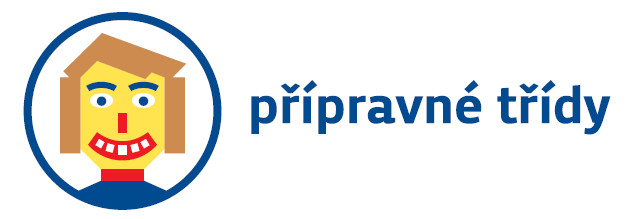 Přijímání dítěte do přípravné třídyZařazení dítěte do přípravné třídy:Děti se do přípravné třídy přijímají na základě žádosti zákonného zástupce, k níž bude připojeno doporučení školského poradenského zařízení. Formulář lze získat při zápisu v základních školách nebo na stránkách Městské části Praha 9: http://www.praha9.cz/o-praze-9/skolstvi/pripravne-tridy-u-zakladnich-skol - v sekci související dokumenty. Termín podání žádosti:Žádost s potřebnými náležitostmi lze doručit nebo zaslat do 31. května příslušného roku na adresu školy. Základní školy, kde jsou přípravné třídy v Praze 9 otevřeny:ZŠ Novoborská, ZŠ a MŠ Na Balabence, ZŠ Litvínovská 500 a ZŠ Litvínovská 600.Zápis do školy s přípravnou třídou, i když by dítě od první třídy navštěvovalo jinou základní školu:Zákonní zástupci mají právo vybrat si jakoukoli školu, a do té vybrané pak k zápisu s dítětem přijít. Při zápisu si vyzvednou formulář „Žádost o přijetí dítěte do přípravné třídy“ a ten zašlou dle svého výběru paní ředitelce na ZŠ Novoborskou, ZŠ Litvínovskou 500, ZŠ Litvínovskou 600 či ZŠ a MŠ Na Balabence. Započítání přípravné třídy k povinné školní docházce:Přípravná třída se nezapočítává do povinné školní docházky. Na konci školního roku rodiče obdrží slovní hodnocení dítěte, které se vypracovává na základě měsíčního průběžného hodnocení učitele.Přípravná třída nezaručuje následné přijetí nespádového žáka k povinné školní docházce do první třídy příslušné základní školy. 